CTEL HOPITAL LYON SUD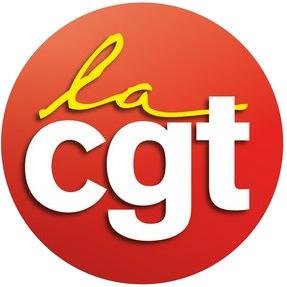 VENDREDI 14 JUIN 2019APPROBATION DU PROCES VERBAL DES SEANCES DU 22/06/2018 ET DU 13/07/2018Les procès-verbaux du 22 :06 :18 et du 13 :07 :18 ont été approuvés.DOSSIER POUR AVIS1° Dossier Activité Nouvelle radiothérapie : extension des plagesSuite à l’augmentation significative du nombre de patients, la direction souhaite étendre les horaires de prise en charge. Deux  problèmes apparaissent : Le risque important de dépassement de l’heure de départ du personnel, le soir après la prise en charge du dernier patientLes travaux actuels dans ce service qui mettent les patients et les soignants dans un important inconfort Une réunion aura lieu le 18/06 avec l’équipe  et une visite des locaux le 19 juin à 12h.VOTE : Contre à l’unanimitéReprésentation dans un CTEL supplémentaire le 19/072° Dossier Activité Nouvelle CUPPA (Cellule Urgence Prise en charge Personnes Agées)Il s’agit de la prise en charge de patients de + de 75 ans avec une bonne autonomie afin d’établir un bilan suite à une chute par exemple (il s’agirait de déceler une cause fonctionnelle par un bilan général afin d’éviter un retour aux urgences pour pathologie aigue). Dossier en expérimentation que l’on trouve utile mais on émet des réserves sur le nombre d’ IDE que nous pensons insuffisant. La direction veut mettre en place 2 IDE en pratique avancée pour gérer cette activité (dans un premier temps en 7h30 puis en 10h).VOTE : Abstention à l’unanimité3° Bilan socialLa direction A du mal à recruter des IDE et ASD. La CGT demande que les CA d’été posés par les agents dans les délais impartis soient validés par l’encadrement en date et en heure. Nous demandons également que la trame prévisionnelle soit mise à disposition des agents (même en sachant qu’elle peut être modifiée).VOTE : Contre à l’unanimitéPOUR INFORMATION1° Changement de nom du Centre Hospitalier Lyon SudDans un souci d’harmonisation notre établissement se nommera désormais HOPITAL LYON SUD2° Réorganisation de l’accueil des patients en HDJ oncologie médicale / digestiveEvaluation en septembre pour présentation en dossier pour avis en octobre.3° Réorganisation du circuit des patients en endoscopie Test jusqu’en septembre. Présentation du bilan en septembre ou octobre4° Prévision fermeture lits été 2019Période critique constatée à N-1 et N-2 sur  dernière semaine juillet et première semaine août. Une équipe médicale volontaire pour retour avec réouverture possible d’une unité fermée (avec personnel non médical du pool pour les ASD et intérim pour remplacement IDE).5° Résultat appel à projet QVTDossier non présenté.6° BAUREALSPrésentation du projet : les différents flux ont été mis sur papier.  26 cabinets d’architecture ont répondu à l’appel d’offre. La Direction sélectionnera 5 prestataires qui pourront travailler sur le document.